* la compilazione dei campi contrassegnati con l’asterisco è OBBLIGATORIAIl/la Sottoscritto/a, *Cognome___________________________________________________________*Nome__________________________________________________________ *Nato il   ____/____/_______*Denominazione _____________________________________________________________________*C.Fiscale   __/__/__/__/__/__/__/__/__/__/__/__/__/__/__/__ *Partita I.V.A  _______________________intestatario del titolo edilizio sotto indicato*Cognome__________________________*Nome_______________________ *Nato il ____/____/_______tecnico incaricato / delegatoCon riferimento al seguente titolo abilitativo edilizio:CHIEDEl’archiviazione del summenzionato titolo edilizio per la seguente motivazione:Luogo di compilazione  ________________________Data ___/___/_____ (Firma dell’intestatario)Luogo di compilazione  ________________________Data ___/___/_____(Firma autografa o digitale)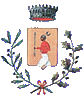 COMUNE DI BASCIANORICHIESTA DI ARCHIVIAZIONE1/A ▪  DATI ANAGRAFICI PERSONA FISICA – Compili gli spazi                                                                                                                ●1/B  ▪ DATI IDENTIFICATIVI PERSONA GIURIDICA			                                                                                  ● 1/C ▪ IN QUALITA’ DI:                                                                                                                                                                        ●2/A ▪  DATI ANAGRAFICI DELEGATO – in caso di inoltro telematico da parte di un delegato                                                               ▲2/B ▪ IN QUALITA’ DI:                                                                                                                                                                        ●3 ▪ DATI TITOLO EDILIZIO -                                                                                                                                                             ●↓ (è necessario spuntare almeno una scelta e compilare i relativi spazi aperti)↓ (è necessario spuntare almeno una scelta e compilare i relativi spazi aperti)Permesso di costruire - PdC n. _________ prot. gen. n. ___________ del ____________Denuncia inizio attività – DIA n. _________ prot. gen. n. __________ del _____________Segnalazione certificata - SCIA n. __________ prot. gen. n. __________ del __________Comunicazione inizio lavori – CILA n. _______ prot. gen. n. _________ del ____________________________ n. ______________ prot. gen. n. ___________ del _____________*DATI TOPONOMASTICIVia:                                              Da assegnare  *DATI TOPONOMASTICIDa assegnare  ↓ (indicare i motivi per cui viene richiesto l’archiviazione)4 ▪  ALLEGATI DA PRESENTARE UNITAMENTE ALLA RICHIESTA  -                                                                                      ●4 ▪  ALLEGATI DA PRESENTARE UNITAMENTE ALLA RICHIESTA  -                                                                                      ●4 ▪  ALLEGATI DA PRESENTARE UNITAMENTE ALLA RICHIESTA  -                                                                                      ●4/A - ALLEGATI OBBLIGATORI AI FINI DELLA RICEVIBILITÀ4/A - ALLEGATI OBBLIGATORI AI FINI DELLA RICEVIBILITÀ4/A - ALLEGATI OBBLIGATORI AI FINI DELLA RICEVIBILITÀDocumentazione fotografica attestante lo stato dei luoghi al momento della presentazione della richiestaQuietanza di versamento dei diritti di segreteria5 ▪ FIRMA INTESTATARIO                                                                                                                                                          ▲6 ▪ FIRMA TECNICO INCARICATO/DELEGATO/DIRETTORE LAVORI                                                                                      ▲8 ▪  TRATTAMENTO DEI DATI PERSONALI – Nota informativa INFORMATIVA SULLA PRIVACY (art. 13 del Reg. UE n. 2016/679 del 27 aprile 2016)Il Reg. UE n. 2016/679 del 27 aprile 2016 stabilisce norme relative alla protezione delle persone fisiche con riguardo al trattamento dei dati personali. Pertanto, come previsto dall’art. 13 del Regolamento, si forniscono le seguenti informazioni:Finalità del trattamento:Il trattamento dei dati è necessario per l’esecuzione di un compito di interesse pubblico o connesso all’esercizio di pubblici poteri di cui è investito il titolare del trattamento. Pertanto i dati personali saranno utilizzati dagli uffici nell’ambito del procedimento per il quale la dichiarazione viene resa.Modalità del trattamento:I dati saranno trattati sia con strumenti cartacei sia con strumenti informatici a disposizione degli uffici.Destinatario dei dati:I dati potranno essere comunicati a terzi nei casi previsti della Legge 7 agosto 1990 n. 241 (“Nuove norme in materia di procedimento amministrativo e di diritto di accesso ai documenti amministrativi”), ove applicabile, e in caso di controlli sulla veridicità delle dichiarazioni (art. 71 del D.P.R. 28 dicembre 2000 n. 445 “Testo unico delle disposizioni legislative e regolamentari in materia di documentazione amministrativa”).Diritti:L’interessato può in ogni momento esercitare i diritti di accesso e di rettifica dei dati personali nonché ha il diritto di presentare reclamo a un’autorità di controllo come previsto dall’art. 15 del Reg. UE n. 2016/679. Ha inoltre il diritto alla portabilità dei dati, alla cancellazione dei dati e alla limitazione al loro trattamento nei casi previsti dal Regolamento. Per esercitare tali diritti tutte le richieste devono essere rivolte allo Sportello Unico per l’Edilizia (SUE).Periodo di conservazione dei dati:I dati personali saranno conservati, in conformità a quanto previsto dalla vigente normativa, per un periodo di tempo non superiore a quello necessario al conseguimento delle finalità per le quali esse sono raccolti e trattati.Titolare del Trattamento: Il Responsabile dell’AreaIl/la sottoscritto/a, mediante apposizione della firma, dichiara di aver letto l’informativa sul trattamento dei dati personali.                              			      		              IL DICHIARANTE								………………………………………